DCIS 2014 Tutorial Proposal TemplatePlease Enter Tutorial TitleInstructor:  Please enter contact details (name, affiliation, and address) and a short biographyAbstract:  Please enter a 200-300 word abstract description of the tutorial.Keywords:  Please enter at least 3 keywords for the subject of the tutorial.Area:  Please specify the area of the tutorial. You can obtain a list of areas from the call for papers.Format:  We will only consider 1-hour tutorials unless there is a compelling reason to make it longer. If so, please state the reason for that.Learning Objectives:  Please describe in bullets what the participant will gain upon completing the tutorial.Target Audience:  Please list the target audience who would be likely interested in the tutorial.Tutorial Description:  Please describe in more detail than the abstract the topics the tutorial will cover, and how long each topic is expected to last. 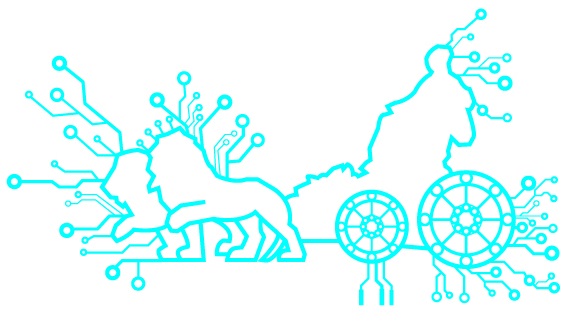 